第11回札幌医科大学腹腔鏡手術手技セミナー参加申込書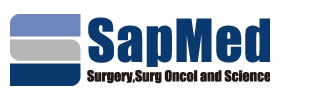 御施設メールアドレス電話番号参加コース以下の番号を記入ください以下の番号を記入ください以下の番号を記入ください第1希望　（　　）　　第2希望　（　　）第1希望　（　　）　　第2希望　（　　）第1希望　（　　）　　第2希望　（　　）第1希望　（　　）　　第2希望　（　　）Laparoscopic course (sigmoidectomy, LLND)　Laparoscopic course (sigmoidectomy, LLND)　Laparoscopic course (sigmoidectomy, LLND)　Laparoscopic course (sigmoidectomy, LLND)　2021年8月28日（土）9:00-15:302021年8月28日（土）9:00-15:30② Transanal course (TaTME)　　　　　　　　　　② Transanal course (TaTME)　　　　　　　　　　② Transanal course (TaTME)　　　　　　　　　　② Transanal course (TaTME)　　　　　　　　　　2020年8月29日（日）9:00-16:002020年8月29日（日）9:00-16:00症例のご経験についてお尋ねします症例のご経験についてお尋ねします症例のご経験についてお尋ねします症例のご経験についてお尋ねします症例のご経験についてお尋ねします症例のご経験についてお尋ねします・卒後年数（　　　　）年（　　　　）年・大腸癌手術開腹（　　　　）例（　　　　）例腹腔鏡（　　　　）例・側方郭清術開腹（　　　　）例（　　　　）例腹腔鏡（　　　　）例・経肛門手術直視下（　　　　）例（　　　　）例TEM/TAMIS（　　　　）例・taTME（　　　　）例（　　　　）例（　　　　）例（　　　　）例・日本内視鏡外科学会技術認定医・日本内視鏡外科学会技術認定医・日本内視鏡外科学会技術認定医有　・　無有　・　無有　・　無下のご質問にお答えください下のご質問にお答えください下のご質問にお答えください下のご質問にお答えください下のご質問にお答えください下のご質問にお答えください・応募理由：・習得希望内容：・講師への質問：・ご要望など：